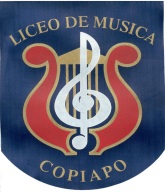                                               LICEO DE MÚSICA- COPIAPÓ                                              “Educar a través de la música para el desarrollo integral de los estudiantes”                                           GUÍA DE EDUCACIÓN TECNOLÓGICA                                                                     6° Básico   Objetivo de la actividad:  Recordar a través de la exploración,  procedimientos en el uso del menú de POWER POINT.Queridos estudiantes, recuerden que esta actividad se comenzó a realizar  y no se terminó. Investigar sobre un tema de su interés y crear una presentación que resuma en no más de 8  láminas los aspectos más relevantes del tema que les interesa, poniendo énfasis en la comunicación de las ideas centrales. Para esta actividad deben utilizan un software de presentación, incluyendo: Insertar texto Modificar los cuadros de texto (tamaño, posición) Agregar imágenes  o videos a la presentación. Insertar animaciones.Observaciones:- Para incorporar videos en la diapositiva, dirigirse a la barra de menú y hacer clic sobre “Insertar”. - Reconocer las alternativas que el botón “Insertar” nos brinda y hacer clic sobre “Clip Multimedia”. - Para cambiar el diseño de la diapositiva, hacer clic sobre la barra de menú y luego en el comando “Diseño”. - Escoger el que sea de gusto del grupo.  Para incorporar animaciones a la presentación, dirigirse a la barra de menú y hacer clic sobre “Animaciones”. - Explorar y probar las animaciones que se muestran. - Seleccionar las animaciones que al grupo les haya gustado o que sean adecuadas. Material extraído de los  Programas de estudio  para 6° básico.                                                                                        CARIÑOS